Рекомендации родителям в период самоизоляции по теме недели «Насекомые».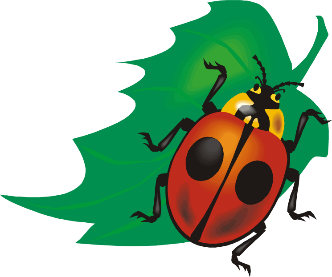 Старшая группа № 8 «Семицветик».Цели. Формировать у детей представлений о многообразии насекомых.Развивать познавательные и творческие способности детей.Воспитывать отзывчивость и гуманное отношение к окружающей среде и стремление проявлять заботу о сохранении природы.Физическая культура. 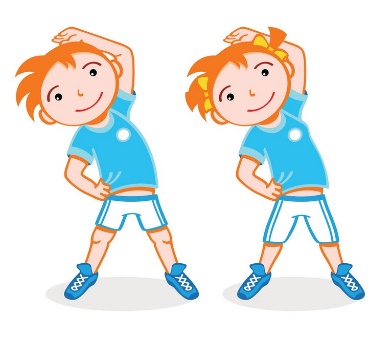 Каждое утро начинаем с утренней разминки. https://www.youtube.com/watch?v=FH8fXAJv_nAНасекомые привлекают своим внешним видом взгляды окружающих и вызывают неподдельный интерес у детей. Расширяя знания об окружающем мире, у детей будет развиваться память, речь, эмоциональность и чувственность, воспитывается доброта, отзывчивость и желание бережно относиться к окружающему миру. Мы, взрослые должны постараться научить наших детей любить и заботиться о природе, отвечать на тысячу вопросов наших почемучек.Познавательное развитие. Спросите ребенка, какое сейчас время года, какие изменения произошли в природе, в жизни насекомых.Рассмотрите с детьми картинки с изображением насекомых. Спросите, каких насекомых знает ребенок. Познакомьте с новыми. Обучающие карточки.https://www.liveinternet.ru/users/vsjo_dlja_doshkoljat/post376008302Закрепите в словаре обобщающее слово «насекомые».Попросите назвать общие признаки насекомых (шесть ног, три части тела: голова, грудь, брюшко. В большинстве имеют крылья).Детям можно рассказать: чем питаются насекомые (пчелы, бабочки – нектаром цветов, мухи, тараканы – остатками пищи человека). Объясните ребенку, кто такие «хищные насекомые» (божья коровка, муравей, кузнечик, стрекоза). Почему они так называются, чем питаются хищные насекомые (насекомыми и личинками насекомых);как передвигаются (летают, прыгают, ползают);как спасаются от врагов (спасаются от врагов насекомые защитной окраской и поведением).рассказать ребенку какую пользу приносят насекомые:людям: пчелы дают мед, воск:лесу: муравьи, божьи коровки уничтожают вредных насекомых; пчелы, бабочки – опыляют растения;птицам и животным: муравьи, бабочки, комары, мухи служат для них кормом.рассказать о том, какой вред приносят насекомые:людям: мухи, комары, тараканы больно кусают, разносят разные болезни;лесу: жуки короеды поедают кору деревьев, гусеницы поедают листья растений;животным и птицам: комары, слепни, блохи больно кусают.В этом Вам поможет материал: Презентация «Насекомые» Дает представление о многообразии мира насекомых и их образе жизни. https://nsportal.ru/detskiy-sad/okruzhayushchiy-mir/2017/11/28/prezentatsiya-na-temu-nasekomyeБеседа о насекомых. https://kladraz.ru/metodika/konspekty-zanjatii-s-doshkolnikami/beseda-s-detmi-o-nasekomyh-v-podgotovitelnoi-grupe.htmlИнтересно детям о насекомых.https://tsvetyzhizni.ru/podgotovka-k-shkole/interesno-detyam-pro-nasekomyx.htmlЕмельянова Э. Расскажите детям о насекомых.http://www.planetaskazok.ru/educat/rasskazhitedetyamonasekomykheduk?start=1Основные виды дневных бабочек в России - «Как и Почему».https://yandex.ru/turbo?utm_source=turbo_turbo&text=https%3A%2F%2Fkipmu.ru%2Fosnovnye-vidy-dnevnyx-babochek-v-rossii%2F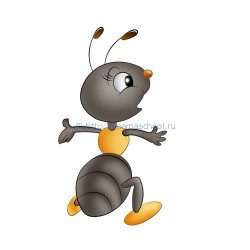 Познавательное видео:Кто такие кузнечики. https://www.youtube.com/watch?v=F9rC3L_y9zoКак появляется бабочка?https://www.youtube.com/watch?v=0d93L0kefn0Рождение бабочки.https://yandex.ru/video/preview/?filmId=12031914870883159904&text=%D0%B4%D0%B5%D1%82%D1%8F%D0%BC+%D0%BE+%D0%B1%D0%BE%D0%B6%D1%8C%D0%B5%D0%B9+%D0%BA%D0%BE%D1%80%D0%BE%D0%B2%D0%BA%D0%B5+%D0%B2+%D0%B4%D0%B5%D1%82%D1%81%D0%BA%D0%BE%D0%BC+%D1%81%D0%B0%D0%B4%D1%83&path=wizard&parent-reqid=1587964347628202-1739539968971078319400289-production-app-host-vla-web-yp-219&redircnt=1587964527.1Божьи коровки (факты для детей).https://yandex.ru/video/preview/?filmId=3742583914381603993&text=%D0%B4%D0%B5%D1%82%D1%8F%D0%BC%20%D0%BE%20%D0%B1%D0%BE%D0%B6%D1%8C%D0%B5%D0%B9%20%D0%BA%D0%BE%D1%80%D0%BE%D0%B2%D0%BA%D0%B5%20%D0%B2%20%D0%B4%D0%B5%D1%82%D1%81%D0%BA%D0%BE%D0%BC%20%D1%81%D0%B0%D0%B4%D1%83&path=wizard&parent-reqid=1587964347628202-1739539968971078319400289-production-app-host-vla-web-yp-219&redircnt=1587964527.1Насекомые для детей. Развивающее видео.https://www.youtube.com/watch?v=2rkB_75NZJg&t=90sМуравьи. Детям про насекомых.https://yandex.ru/video/preview/?filmId=12514006331603735984&text=%D0%B4%D0%B5%D1%82%D1%8F%D0%BC%20%D0%BE%20%D0%BC%D1%83%D1%80%D0%B0%D0%B2%D1%8C%D1%8F%D1%85%20%D0%B4%D0%BB%D1%8F%20%D0%B4%D0%BE%D1%88%D0%BA%D0%BE%D0%BB%D1%8C%D0%BD%D0%B8%D0%BA%D0%BE%D0%B2&path=wizard&parent-reqid=1587890383585309-17792860250004790300299-production-app-host-man-web-yp-248&redircnt=1587890413.1Какие бывают бабочки. Презентация про бабочку для самых маленьких.https://www.youtube.com/watch?v=6LTcYgO8DkIПознавательное развитие.  Формирование элементарных математических представлений (см. файл «Математика»).Речевое развитие.Делаем артикуляционную гимнастику. https://www.youtube.com/watch?time_continue=4&v=CGaqIMcMNI0&feature=emb_logo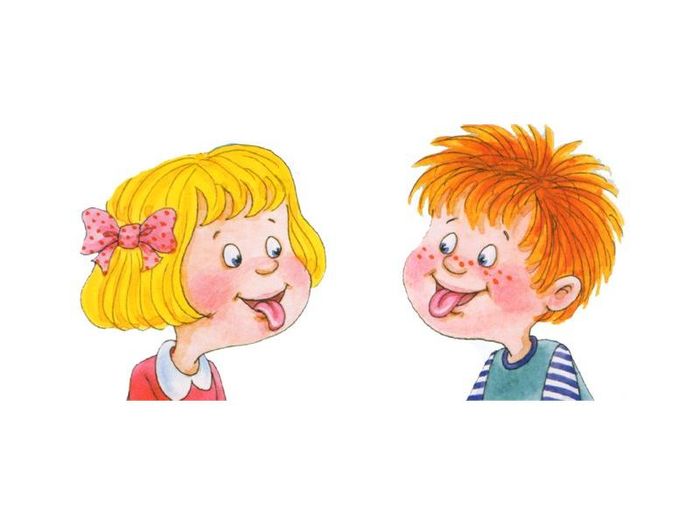 Не забываем о пальчиковой гимнастике.Труженица пчела.Пчёлка трудится весь день(Дети руками обрисовывают перед собой круг).И работать ей не лень.(Покачивают указательным пальцем в знак отрицания).От цветка летит к цветку,(Ритмично взмахивают руками-крылышками).Клеит на брюшко пыльцу,(Совершают круговые движения ладонью по животу).Хоботком нектар сосёт —(Одну руку вытягивают вперёд, затем — вниз, наклоняются).За день много соберёт.(Раскрывают перед собой все пальцы).Унесёт нектар в тот улей(Обрисовывают в воздухе треугольник.)И назад вернётся пулей.(Резко выбрасывают руку с вытянутым указательным пальцем вперёд).В сотах утрамбует мёд,(Топают ногами).Скоро ведь зима придёт. 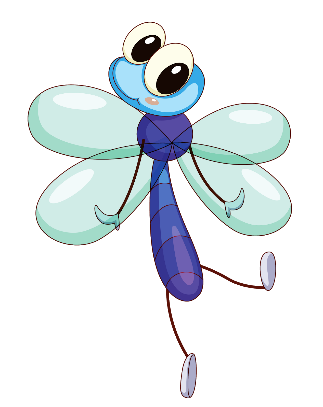 (Ёжатся).Будет пчёлкам чем питаться(Имитируют движения ложкой).Летом надо им стараться.(Имитируют накладывание мёда в соты).Светлячок-червячок.Вот старый пенек(поставить на стол кулак левой руки),А в нем огонек(указательным пальцем показать на «пенек») -
Ползет светлячок(изобразить ползущего червячка: изгибать указательный палец правой руки),Ведь он – червячок.С кем дружит цветок.(Для этой игры руки нужно сложить «цветочком»: соприкасаются друг с другом только запястья, а пальчики разведены в стороны, как лепестки.)Цветочек дружит с бабочкой,(большие пальцы переплетите в замок - ладошки от себя и помашите пальчиками, как крыльями)Цветочек дружит с пчёлами,(покружите прямыми указательными пальчиками друг вокруг друга. Остальные пальчики сложены в кулачки)Цветочек дружит с солнышком,(поверните ладошки от себя, пальчики подняты вверх и разведены в стороны, как лучики солнца)С дождинками весёлыми.(постучите указательным пальчиков одной руки по раскрытой ладони другой руки - это капли дождя).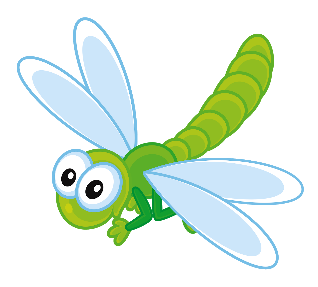 Поиграйте с детьми.Упражнение «Четвёртый лишний».Закрепить умение находить четвертый лишний предмет и объяснять, почему он лишний. Взрослый. Ты уже знаешь, что у нас не только насекомые и птицы летают, но есть и летающие животные. Чтобы убедиться, не путаешь ли ты насекомых с другими животными, мы поиграем в игру «Четвертый лишний».Заяц, еж, лиса, шмель.Трясогузка, паук, скворец, сорока.Бабочка, стрекоза, енот, пчела.Кузнечик, божья коровка, воробей, майский жук.Пчела, стрекоза, енот, пчела.Кузнечик, божья коровка, воробей, комар.Таракан, муха, пчела, майский жук.Стрекоза, кузнечик, пчела, божья коровка.Лягушка, комар, жук, бабочка.Стрекоза, мотылек, шмель, воробей.Упражнение «Насекомые – великаны». Образование существительных с увеличительными оттенками.Не муравей, а муравьище (кузнечик, таракан, клоп, муха, стрекоза, червяк, оса, шмель, пчела, божья коровка, жук, улитка).Упражнение «Новые слова». Образование новых слов при помощи слияния корней.Если у шмеля быстрые крылья – он (какой) быстрокрылый;если у комара звонкий голос – он (какой) звонкоголосый;если пчела любит трудиться – она (какая) трудолюбивая;если у бабочки лёгкие крылья – она (какая) легкокрылая;если у комара длинный нос – он (какой) длинноносый.Упражнение «Прохлопай» слова». Закрепление умения делить слова на слоги.Ко – мар, гу – се – ни – ца, пче – ла, ба – боч – ка, жук, му – ха, му – ра – вей, божь –я – Ко – ров – ка, куз – не – чик, стре – ко – за.Упражнение «Какой? Какая?». Учить подбирать признаки.Бабочка – красивая, яркая, пёстрая…муравей – маленький, трудолюбивый, полезный…пчела - …комар - …муха - …кузнечик - ….Развиваем связную речь детей. Предложите ребенку пересказать рассказ «Как бабочки от врагов прячутся».Читаем рассказ.В лесу на полянке жили четыре бабочки. Одна беленькая, одна желтенькая, одна красненькая и одна черненькая. Раз полетели бабочки гулять. Летали, летали, играли, играли, вдруг видят, - летит большая черная птица. Испугались бабочки и стали прятаться.Беленькая бабочка увидела белую ромашку, села на нее, сложила крылышки и стала незаметна.Желтенькая бабочка нашла желтый одуванчик и укрылась на нем. Красненькая бабочка села на красную гвоздику.Одна только черненькая бабочка не могла найти цветочка. Летала - летала, искала - искала, нет черненького цветочка.Очень испугалась черненькая бабочка, что негде ей спрятаться. Вдруг увидела она сосенку. Полетела к сосенке, прижалась к темной коре и стала совсем незаметна. Так спрятались бабочки.Беседа по тексту.Как называется рассказ? О ком говорится в рассказе?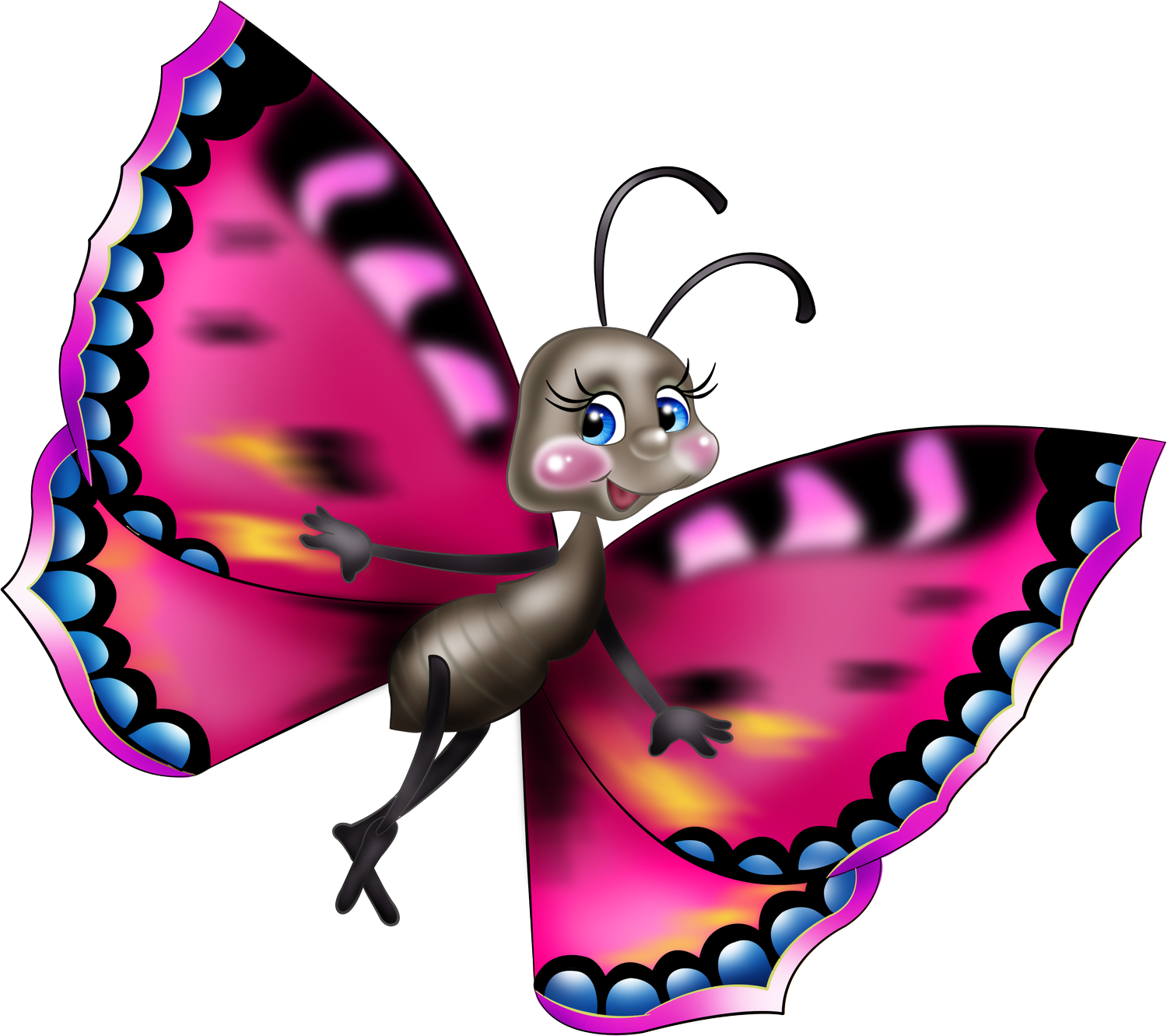 Сколько бабочек было? Какие?Что случилось?Как прятались бабочки?Почему не могла спрятаться черная бабочка?Где она спряталась?Повторное чтение рассказа.Пересказ рассказа ребенком.Что посчитать детям о насекомых.Андрей Шумин. «Царство муравьёв или изобретение муария».https://www.rulit.me/books/carstvo-muravyov-ili-izobretenie-muariya-read-513093-1.htmlД. Н. Мамин - Сибиряк.  «Сказочка про козявочку».https://mamontenok-online.ru/skazki/skazki-d-n-mamin-sibiryak/skazka-pro-kozyavochku/Д. Н. Мамин - Сибиряк.  «Сказка Про Комара Комаровича – длинный нос и про мохнатого Мишу – короткий хвост». https://ihappymama.ru/iq/skazki/pro-komara-komarovicha-dlinnyj-nos-i-pro-mohnatogo-mishu-korotkij-hvost-mamin-sibiryak/Сказка о том, как жила-была последняя Муха.https://nukadeti.ru/skazki/o_tom_kak_zhila_byla_poslednyaya_mukhaВ. Бианки.  Сказка «Умная голова».https://skazki.rustih.ru/vitalij-bianki-umnaya-golova/В. Бианки. Сказка «Как муха медведя от смерти спасла».https://skazki.rustih.ru/vitalij-bianki-kak-muxa-medvedya-ot-smerti-spasla/В. Бианки.  «Как муравьишка домой спешил»https://mishka-knizhka.ru/skazki-dlay-detey/russkie-skazochniki/skazki-bianki/kak-muravishka-domoj-speshil-bianki-v-v/ В. Бианки.  «Репортаж со стадиона «Жукамо»https://mishka-knizhka.ru/skazki-dlay-detey/russkie-skazochniki/skazki-bianki/reportazh-so-stadiona-zhukamo-bianki-v-v/К. Паустовский. Сказка «Похождения жука-носорога».https://skazki.rustih.ru/konstantin-paustovskij-poxozhdeniya-zhuka-nosoroga/Мария Шкурина «Сказка про хвастливого муравья».https://skazki.rustih.ru/mariya-shkurina-skazka-pro-xvastlivogo-muravya/Стихи о насекомых.https://www.stranamam.ru/post/3395479/Социально – коммуникативное развитие.Расскажите ребенку об опасных насекомых и правилах поведения при встрече с насекомыми.https://nsportal.ru/detskiy-sad/okruzhayushchiy-mir/2017/05/28/prezentatsiya-po-teme-opasnye-nasekomye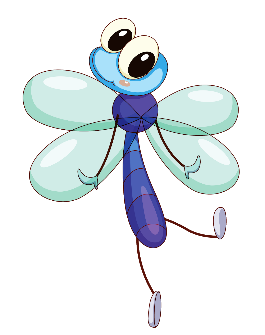 Художественно – эстетическое развитие.Не забываем о творческом потенциале своего ребенка, его интересах: поддержите интересы детей в рисовании, лепке, конструировании и аппликации в соответствии с темой недели.Рисование. Нетрадиционное рисование «Божьи коровки».https://yandex.ru/video/preview/?filmId=13294284663487934922&text=%D0%9D%D0%95%D0%A2%D0%A0%D0%90%D0%94%D0%98%D0%A6%D0%98%D0%9E%D0%9D%D0%9D%D0%9E%D0%95%20%D1%80%D0%B8%D1%81%D0%BE%D0%B2%D0%B0%D0%BD%D0%B8%D0%B5%20%D0%B1%D0%BE%D0%B6%D1%8C%D0%B8%20%D0%BA%D0%BE%D1%80%D0%BE%D0%B2%D0%BA%D0%B8%20%D0%B2%20%D1%81%D1%82%D0%B0%D1%80%D1%88%D0%B5%D0%B9%20%D0%B3%D1%80%D1%83%D0%BF%D0%BF%D0%B5&path=wizard&parent-reqid=1587885338085840-1575008563047100276100291-production-app-host-man-web-yp-234&redircnt=1587885367.1Мастер – класс «Бабочка».http://stabilo4kids.ru/masterklassy_/doshkolniki_16/nasekomye_/kak_narisovat_babochku_145.htmlМастер – класс «Стрекоза».http://stabilo4kids.ru/masterklassy_/doshkolniki_16/nasekomye_/risuem_strekozu_ispolzuya_cvkarandashi_i_220.html Мастер – класс «Рисуем божью коровку фломастерами».http://stabilo4kids.ru/masterklassy_/doshkolniki_16/nasekomye_/risuem_bojju_korovku_flomasterami_stabil_214.html«Рисуем пчелку».https://www.youtube.com/watch?v=plyGfPSlXQIКак нарисовать пчелку. Мастер- класс.https://ped-kopilka.ru/obuchenie-malyshei/uroki-risovanija/kak-narisovat-pchelku-poyetapno.htmlАппликация.	Бумажная аппликация «Разноцветные божьи коровки».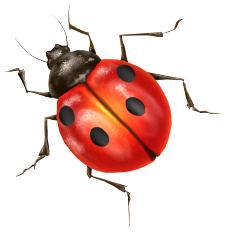 https://vk.com/det_podelki?w=wall-85462593_104095Объемная аппликация «Стрекоза-попрыгунья».https://vk.com/det_podelki?w=wall-85462593_103854Бумажные аппликации на тему «Насекомые».https://e-ipar.ru/podelki/podelki-iz-bumagi/bumazhnye-applikatsii-nasekomyhЛепка.«Букашки на лугу».https://www.liveinternet.ru/users/irisha___irishka/post262972076Конструирование.«Божья коровка».https://vk.com/doshkolnikru?z=video-55615958_456239776%2F39f1c3915f84dc3eca%2Fpl_wall_-55615958«Бабочка» - оригами. Мастер – класс.https://www.maam.ru/detskijsad/master-klas-babochka-420001.htmlМультфильмы.«Как муравьишка домой спешил». https://yandex.ru/video/preview/?filmId=14386812023250683043&text=%D0%B2%20%D0%B1%D0%B8%D0%B0%D0%BD%D0%BA%D0%B8%20%D0%BA%D0%B0%D0%BA%20%D0%BC%D1%83%D1%80%D0%B0%D0%B2%D1%8C%D0%B8%D1%88%D0%BA%D0%B0%20%D0%B4%D0%BE%D0%BC%D0%BE%D0%B9%20%D1%81%D0%BF%D0%B5%D1%88%D0%B8%D0%BB%20%D1%87%D0%B8%D1%82%D0%B0%D1%82%D1%8C&path=wizard&parent-reqid=1587896316403754-1631287374828613679300291-prestable-app-host-sas-web-yp-12&redircnt=1587896580.1«Стрекоза и муравей».https://yandex.ru/video/preview/?filmId=5166936109868541697&text=%D0%A1%D1%82%D1%80%D0%B5%D0%BA%D0%BE%D0%B7%D0%B0%20%D0%B8%20%D0%BC%D1%83%D1%80%D0%B0%D0%B2%D0%B5%D0%B9.%20%D0%BC%D1%83%D0%BB%D1%8C%D1%82%D1%84%D0%B8%D0%BB%D1%8C%D0%BC&path=wizard&parent-reqid=1587896698144767-24697139274247153800325-production-app-host-vla-web-yp-76&redircnt=1587896862.1«Дюймовочка».https://www.youtube.com/watch?v=BRYcfKx-6H4Уроки Тетушки Совы - Уроки живой природы (бабочка).https://yandex.ru/video/preview/?filmId=4955028937526462550&text=%D0%B1%D0%B0%D0%B1%D0%BE%D1%87%D0%BA%D0%B8+%D0%BF%D0%BE%D0%B7%D0%BD%D0%B0%D0%B2%D0%B0%D1%82%D0%B5%D0%BB%D1%8C%D0%BD%D0%BE%D0%B5+%D0%B2%D0%B8%D0%B4%D0%B5%D0%BE+%D0%B4%D0%BB%D1%8F+%D0%B4%D0%B5%D1%82%D0%B5%D0%B9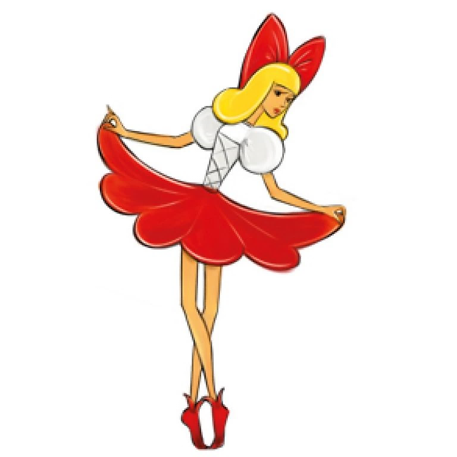 «Фиксики – Пчела».https://www.youtube.com/watch?v=flB00_vYjhsНасекомые. Развивающие мультики для малышей. https://www.youtube.com/watch?v=fF8C5RB7ZmY«Про гусеницу и бабочку».https://www.youtube.com/watch?v=ISKvK_phkL0Для Вас, родители!Памятка «Осторожно! Опасные насекомые!».http://33sh48.ru/?p=3158Природа дарит нам красоту, оценить и постичь которую мы помогаем нашим детям. Рассказывая и показывая интересные факты из жизни насекомых, мы помогаем узнать много нового и интересного, расширяем знания об окружающем мире.Воспитывайте любовь к природе и бережное к ней отношение!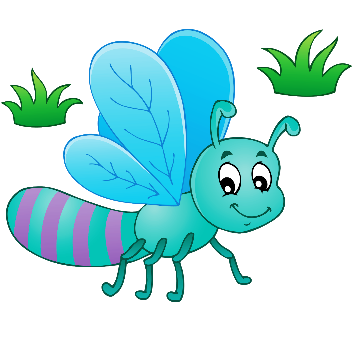 